Fourth Sunday in AdventRORATE COELIShower, O Heavens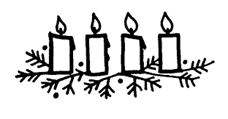 Greetings and Announcements 	 	 		 	 	 	 	  	 	 	 	  	 	 	 	 	 	 	 	 	  	 	 	 	 	   Lighting of the Advent Wreath  Brief Order of Confession	InsertLITURGY OF THE WORDEntrance Hymn               Hark, the Glad Sound	35Apostolic Greeting                                                       	Kyrie     	  p.78                      	 CollectOld Testament Lesson  	Deuteronomy 18:15 – 19				   Psalm 111	p.270Epistle Lesson  	Philippians 4:4 – 7		                                 Holy Gospel                           	St. John 1:19-28			Sermon                                                  	Rev Christopher PorterHymn of the Day               O Come, O Come, Emmanuel	34 	 	 	 			 	 	 The Nicene Creed	p.84LITURGY OF THE SACRAMENTAll Baptized and repentant sinners who accept our doctrine and confess that we receive the true body and blood of Christ in the Holy Communion under the forms of bread and wine are welcome to commune at this altar. If you are not yet Baptized, or do not share our confession, you may come to the altar for a blessing. Approach with arms crossed over chest to indicate that you desire to receive a blessingThe Prayers                           	                                        p.85Sharing the Peace                   	                               OfferingOffertory 	p.87The Great Thanksgiving                                             	p.88The CommunionLamb of God      Communion Hymns	225, 226, 200	p.92	   p.72Post-Communion Canticle	p.92Post-Communion Prayer	                                                                               	p.74Benediction                                     Sending Hymn                  People, Look East	626 	 Dismissal 	 Postlude     	Pastor Christopher PorterMobile: 248 794 2263Home: 540 313 4912Christian Education: 9:30amDivine Service of Holy Communion: 11:00amA baby changing station is available in the nursery in the Education wing.Special Needs BoxPlease use the box on the front pew and on the table at the back entrance for donations to the Special Needs Fund.Contact InformationChurch Office: 540-465-5456www.LebanonLutheranChurch.orgpastor.lebanon@gmail.com Like us on Facebook: Lebanon Lutheran ChurchPrayer Requests: Matthew Brumback, Georgia, Lucy King, Virginia Orndorf, Mary Alice Pingley, Bessie and Annie Clem,  Nadine Buckle, Melvin Harris, Debbie Porter, and all caregivers.Virginia Orndorff has moved to Consulate Senior Care, room 314A.General AnnouncementsSpring Arbor Bible Study on Romans: Monday,10am at Spring Arbor Senior Care in Winchester.Luther’s Large Catechism Study: Monday, 7pm at the church.Winchester House Bible Study on the Gospel of Luke: Tuesday at 10am at the Winchester House. Christmas Eve Candlelight Eucharist: Tuesday, 7pm.Christmas Day Eucharist: Wednesday, 10am. Bring you best singing voice!Noisy Offering: December 29.First Sunday Fellowship: January 5 at Box Office Brewery after the Divine Service.LOOKING TO THE FUTURE Congregational Meeting: February 9, 2020.Bulletin Announcements: Contact Missy Hockman missyhockman@yahoo.com or Brenda Rose rosesplumbinginc@gmail.com 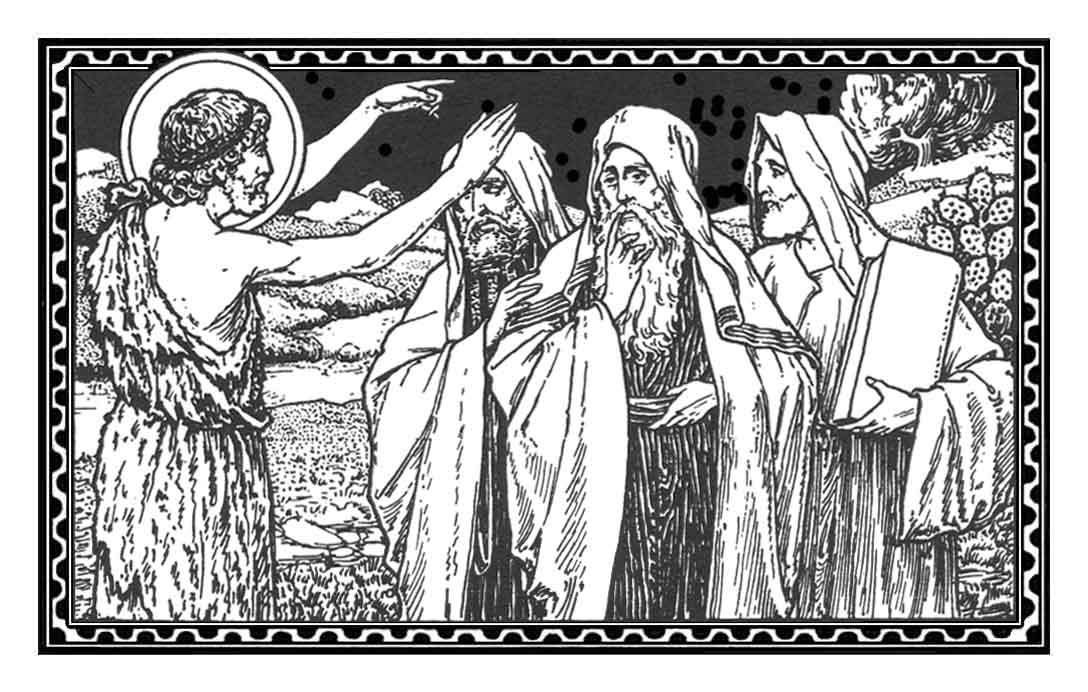 Lebanon Lutheran ChurchLebanon Church, VirginiaThe Fourth Sunday of AdventRORATE COELIShower, O HeavensDecember 22, 2019